   Welcome to Worship!January 21, 2024                                          Epiphany 3BGreeting and Call to WorshipPrelude  *Responsive Call to Worship based on psalm Ps 62: 5-12                                              Leader:   For God alone my soul waits in silence; for my hope is      from him.   People:   He alone is my rock and my salvation, my fortress; I      shall never be shaken.      Leader:   On God rests my deliverance and my honor; my mighty      rock, my refuge is in God.      People:   Trust in him at all times, O people; pour out your      heart before him; God is a refuge for us. Selah   Leader:   Those of low estate are but a breath; those of high estate      are a delusion; in the balances they go up; they are      together lighter than a breath.      People:   Put no confidence in extortion, and set no vain hopes      on robbery; if riches increase, do not set your heart      on them.      Leader:   Once God has spoken; twice have I heard this: that power      belongs to God,      People:   and steadfast love belongs to you, O Lord. For you      repay to all according to their work.Opening Hymn:       "Spirit, Working in Creation"           No. 128*Unison Prayer of Invocation and Lord’s Prayer (debts)Lord, we hear your Son's invitation and see how it changes lives.  Why do we hesitate to follow when we know Jesus' presence and purpose holds such  abundant grace?  Help us not just to hear, but to follow in Jesus' way, just as he invited us when he taught us to pray, saying...Our Father, who art in heaven, hallowed be thy name. Thy kingdom come, thy will be done on earth as it is in heaven. Give us this day our daily bread, and forgive us our debts, as we forgive our debtors. And lead us not into temptation, but deliver us from evil. For thine is the kingdom, and the power, and the glory forever.  Amen  *Gloria Patri					                 No. 734Glory be to the Creator, and to the Christ: And to the Holy Ghost;As it was in the beginning, is now and ever shall be: world without end. Amen.Choir Anthem                  Reading of the Word                    Mark 1:14-20                     Sermon              God Calling      Meditation Hymn:                   "Day by Day"                         No. 449Prayers of the PeopleCall  For The OfferingOffertory               You may also mail your offering (P.O. Box 128, Greenland, NH 03840); Give on line by going to greenlanducc.org and click  "Donate" tab. Thank you!*Doxology							   No. 34Praise God, from whom all blessings flow:Praise God, all creatures here below.Praise God above, ye heavenly host;Creator, Christ, and Holy Ghost. Amen*Prayer of Dedication*Closing Hymn:           "Rejoice, Ye Pure in Heart"              No. 113                *BenedictionPostlude *Please stand if you are able.          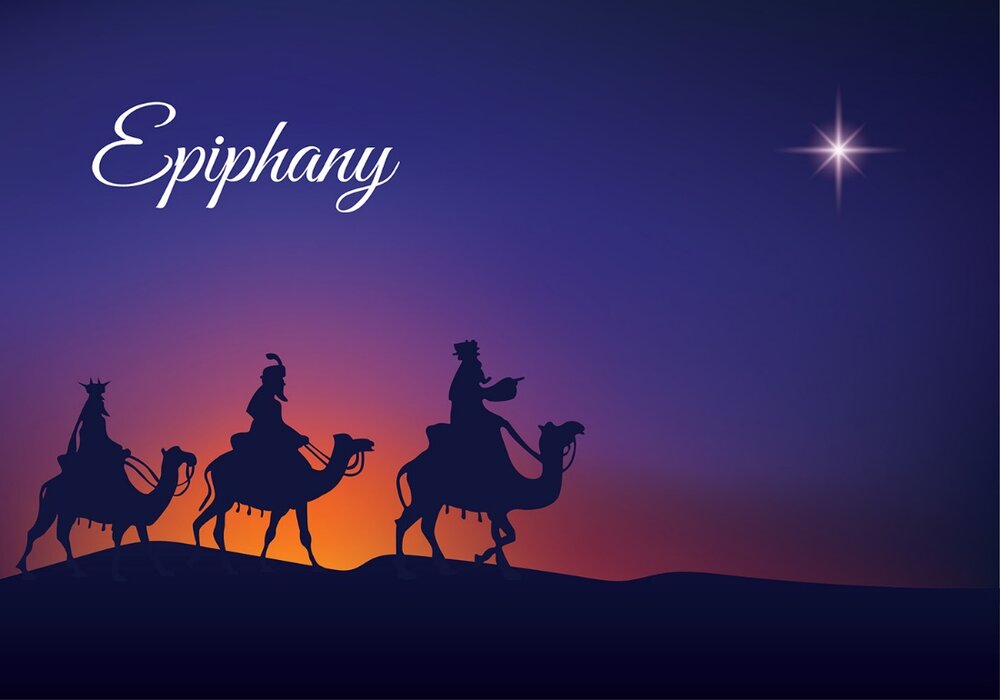 The liturgist is George Becker.The Greeters/Ushers this Sunday are Sherri and George Becker.This Sunday's flowers are given by Barbara Stone in memory of Rance Collins.Community Congregational Church (UCC) Greenland, New Hampshire Gathered in 1706Pastor: Rev. Mark C. BrockmeierMusic Director: Adelyn NelsonMinisters:  All the members of this congregationFollow us on Facebook:  https://www.facebook.com/cccgreenlandChurch Office: 44 Post Rd. Open Wednesdays 12-7PO Box 128   Greenland NH   03840603-436-8336, greenlanducc@myfairpoint.netRev. Mark Brockmeier email: revbrock@bu.eduMobile: 603-818-2328January 21, 2024                                                                     Epiphany 3B       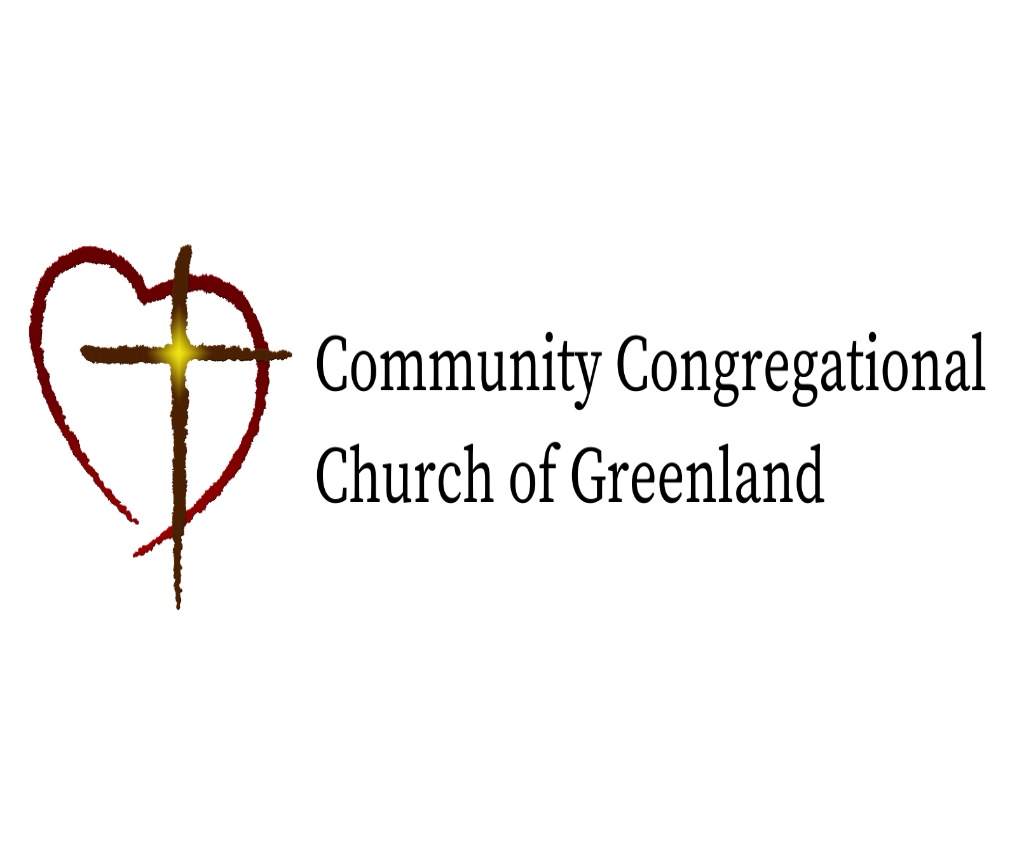 